Bug ReportReporter: Huang WenjieEmail: wenjiezander@gmail.comLibrary Name: RecutilsVersion: 1.8Component: csv2recOperating System: Ubuntu 20.04.2 LTSDownload link for crash seed: https://drive.google.com/file/d/1zEzaZt-JKqAncYNcnQ6ivJGaNvzmCxEa/view?usp=sharingBug found (Fig. 1):Deference of a high value address.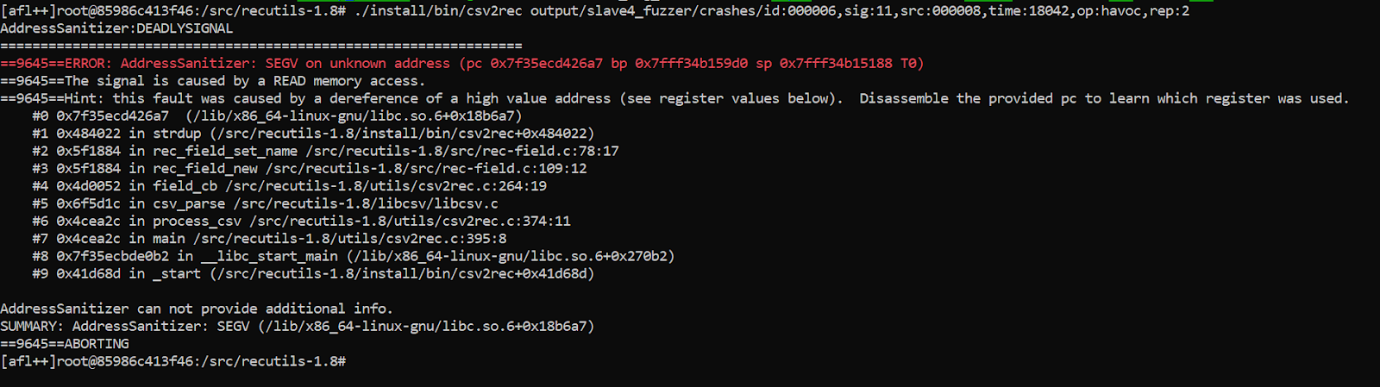 Fig. 1Steps to reproduce the bug:In recutils-1.8, compile csv2rec into a binary executable./configuremakemake installRun the executable with the crash_seed (A download link for the crash seed is provided above)./csv2rec crash_seedObservation:The variable “name” with an invalid address is passed  in to the function “rec_field_set_name” in “recutils-1.8/src/rec-field.c:109” and the function “strdup” in “rec_field_set_name” tries to read from the invalid address which results in a deference of a high value address. A proof of the invalid address is shown in Fig. 2.Further investigation is required to examine the reason that this invalid address is produced. 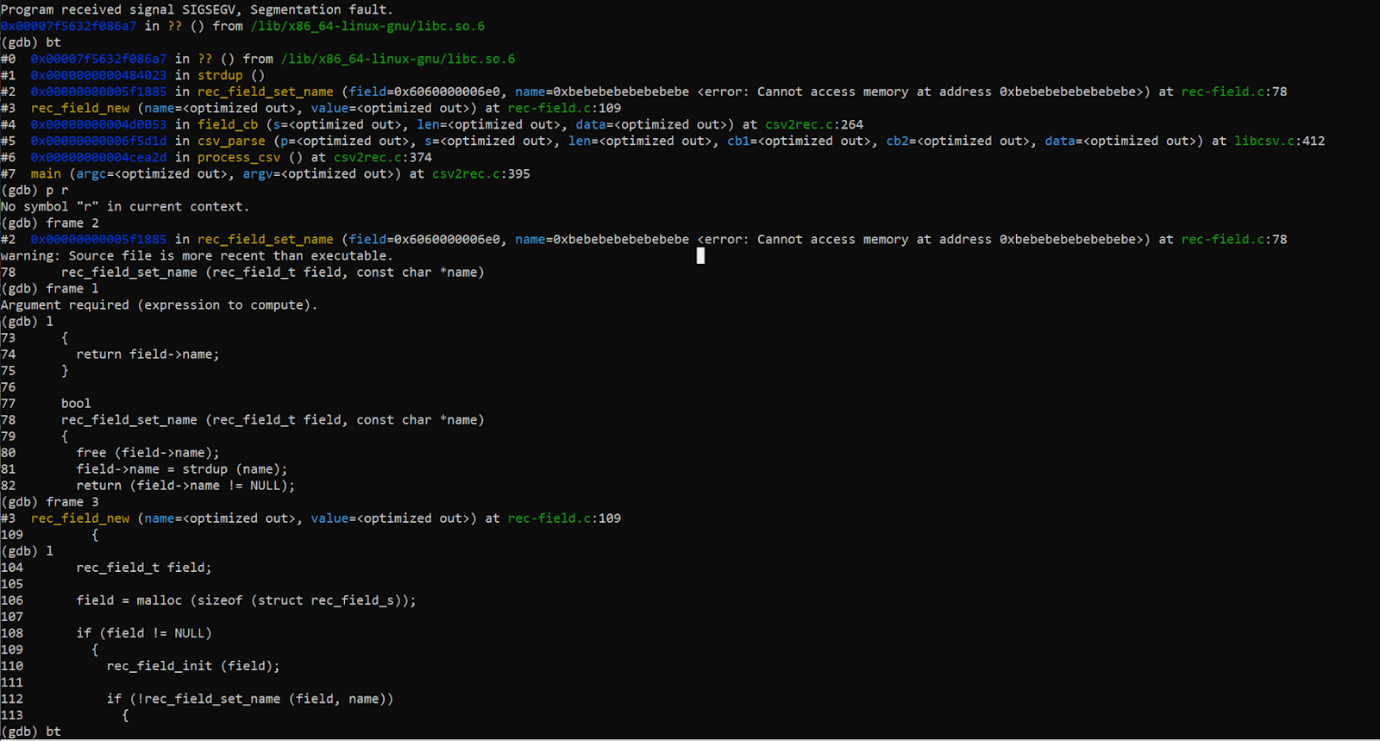 Fig. 2